 	Imbarco da Civitavecchia	CROCIERA MSC SEASIDE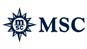 FRANCIA - SPAGNA - IBIZADAL 22 AL 29 SETTEMBRE 2024Partenze di gruppo - min 20 partecipantiQuota 3°/4° letto bambini 2/17 anni: € 199 | Quota 3°/4° letto BALCONE bambini 2/17 anni: € 209 | Quota 3°/4° letto Adulto INTERNA: € 439 | | Quota 3°/4° letto Adulto ESTERNA: € 509Quota 3°/4° letto Adulto BALCONE: € 579QUOTE SPECIALI VALIDE FINO AL 31 GENNAIO 2024LA QUOTA COMPRENDESistemazione in cabina e categoria scelta con imbarco a CivitavecchiaPensione completa, con piatti gourmet nei Ristoranti Principali e cucina mediterranea e internazionale al Buffet.Tasse Portuali €180,00Spettacoli teatrali in stile Broadway e musica dal vivo.5 Kids Club – distinti per fasce di età (1-17 anni).Piscine, strutture sportive all’aperto e palestra con accesso libero.QUOTA NON COMPRENDEQuote di Servizio €84 obbligatorie da pre pagare; Assicurazione medico bagaglio annullamento obbligatoria € 50BevandeEscursioniExtra e tutto quanto non espressamente indicato nella “Quota comprende”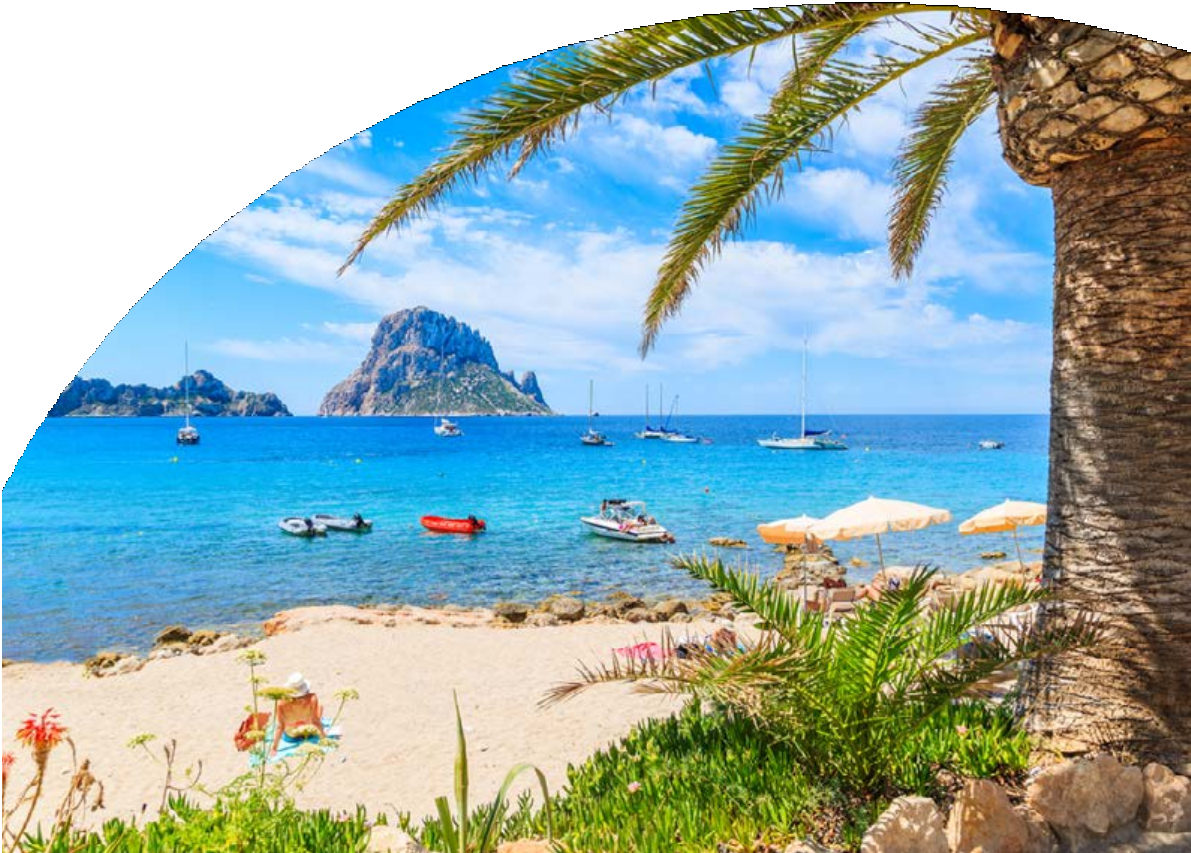 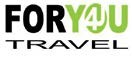 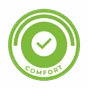 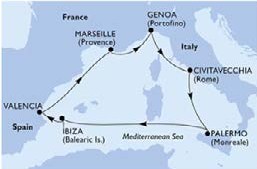 PER INFORMAZIONI+39 06 983 78 037booking@4utravel.it www.4utravel.it SISTEMAZIONESISTEMAZIONE BASE 2prezzi per personaSISTEMAZIONESISTEMAZIONE BASE 2prezzi per personaINTERNA BELLA DOPPIA€ 639ESTERNA FANTASTICA QUADRUPLA€ 839INTERNA FANTASTICA DOPPIA/ QUADRUPLA€ 679BALCONE FANTASTICA QUADRUPLA€ 959